HLASOVACÍ LÍSTOK 2022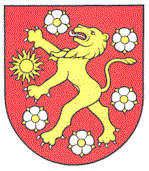 ROZHODNITE, ktoré projekty z participatívneho rozpočtu obec Malinovo podporíVyhlasovateľ̌ výzvy na poskytnutie dotácie z Participatívneho rozpočtu obce Malinovo na rok 2022: Obec Malinovo, ul. Ludvíka Svobodu č. 17, 900 45 MalinovoHlasujúci môže prideliť̌ jednému projektu len jeden hlas.Počas trvania výzvy môže hlasujúci hlasovať̌ len jedenkrát.Hlas bude započítaný́ len v prípade, ak je hlasujúci občanom obce Malinovo a má viac ako 15 rokov.Vo výzve na poskytnutie dotácie z Participatívneho rozpočtu obce Malinovo na rok 2022udeľujem svoj hlas projektu*  :Projekt č. 1:  Vzdelávacie a relaxačné centrum v krytom altánku, Spojená školaProjekt č. 2:  MELODY – hudba hrou, OZ Melody hudba hrou Projekt č. 3:  MAĽOVANIE PRE DUŠU, Mgr. Linda SucháProjekt č. 4:  EBERHARDRUN, Miroslava ZobelováMeno a priezvisko hlasujúceho: Adresa hlasujúceho:                                            , 900 45  Malinovo Hlasujúci súhlasí́ so spracúvaním osobných údajov v zmysle ust. § 14zákona č. 18/2018 Z. z. o ochrane osobných údajov a o zmene a doplnení́ niektorých zákonov, v rozsahu vyššie uvedenom, na účely vyhodnotenia výzvy vyhlasovateľom výzvy. Bez udelenia súhlasu, ktorý́ potvrdzujem svojím podpisom, je môj hlasovací́ lístok neplatný́.dňa: __________________________________            podpis hlasujúceho* Zakrúžkujte alebo podčiarknite prosím len jeden projekt, v opačnom prípade nebude hlasovací lístok platný